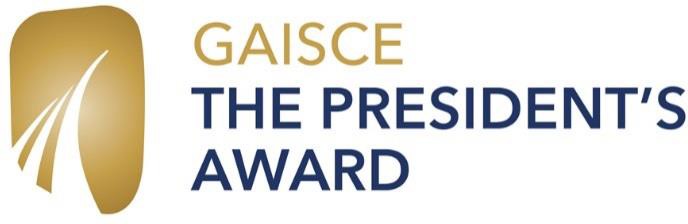 Personal Details*Name *E-mail*Home AddressTelephone	*Mobile No. *Date of Birth	*Date of Application*Current Employer*Have you attended or completed an approved 4-hour Children First Safeguarding training or the 90 minute online TUSLA Safeguarding training?           					    Yes			  No	If yes, please attach copy certificate:	Certificate attached:		*Have you ever been convicted of a Criminal Offence or been the subject of a Caution or of a Bound Over Order?        Yes			   NoHow did you hear about this LikeMinded Project (please tick relevant boxes)?Direct contact from Gaisce staff   Gaisce website     Social media      AdvertLocal volunteer center (please specify in “other” below) / Volunteer IrelandOther, please specifyAre you a volunteer with any other organisations in your Community?		    Yes			  NoIf Yes, please list the organisations	*What attributes, as a Mentor, do you feel you will bring to this Like Minded ProjectAll applicants are required to provide documents to validate their identity: [Photo ID (driving licence or passport) and address verification (bill or official communication dated within the past 6 months showing your name and address)].Attached: Photo ID: 	 	Proof of Address:	Gaisce Award PartnerOrganisation through which you wish to offer GaisceGaisce Award Partner  AddressTelephoneReference CheckingPlease supply the details of two people (non-relatives), who know you well and know you more than 6 months and who can provide us with a reference. Please include your immediate employment line manager/supervisor or course supervisor as one referee and your second referee should be a character referee. A written and verbal reference will be required from each of your referees.*Referee 1: Name*Role/Position*Mobile No*Email*Referee 2: Name*Role/Position*Mobile No*Email*NB: It is very important that your referees are informed that you have nominated them and they know to expect a request from Gaisce for an online reference and a follow up phone call (business hours). *Declaration (Confidential)I confirm that nothing within my personal or professional background deems me unsuitable for a post which involves working with young people.I declare that the information in this application is true.*Signed 		Date _________________Use of your Personal DataWe use your personal data for the purpose of identifying you as an appropriate person to deliver the Gaisce Award.  We do not share or use your personal data for any other purpose.  We will retain your personal data for the duration that you are an approved Like Minded Mentor on our system. We respect your personal data and take great care to ensure that security and confidentiality is maintained at all times.See our website Gaisce.ie for our full Privacy Statement.ConsentIn the normal course of delivering the Gaisce programme it will be necessary for the Gaisce team to contact you with information and updates.The Gaisce team would like to keep you informed with regards to events and activities that we feel would be of value and interest to you.Please specify your preferences below for how you wish us to communicate with you (tick relevant box).Please note that we will always store your personal details confidentially and securely.  Your data will be used for administration and analysis purposes only.  It will never be shared or sold to a third party.  For further information on how we store and use your personal data, please see our Privacy Policy.If at any time you wish to stop receiving communications from us, either those automated from our online system or the information on activities and events, you can update your preferences by logging on to your profile page on our online system or you can email us, info@gaisce.ie and advise us on your change of preference to communication.Please return completed form by fax (01) 670 7060 or scan via email to likeminded@gaisce.ie or by post to:Gaisce – The President’s Award Like Minded Project, Ratra House, North Road, Phoenix Park, Dublin 8 DO8 YD62I am happy to be contacted by:Marketing/Eventsemail (including ezines & newsletters)TelephoneSMS via my mobile